Short Course on Embedded Wireless & Communication Networks for Manufacturing and Automation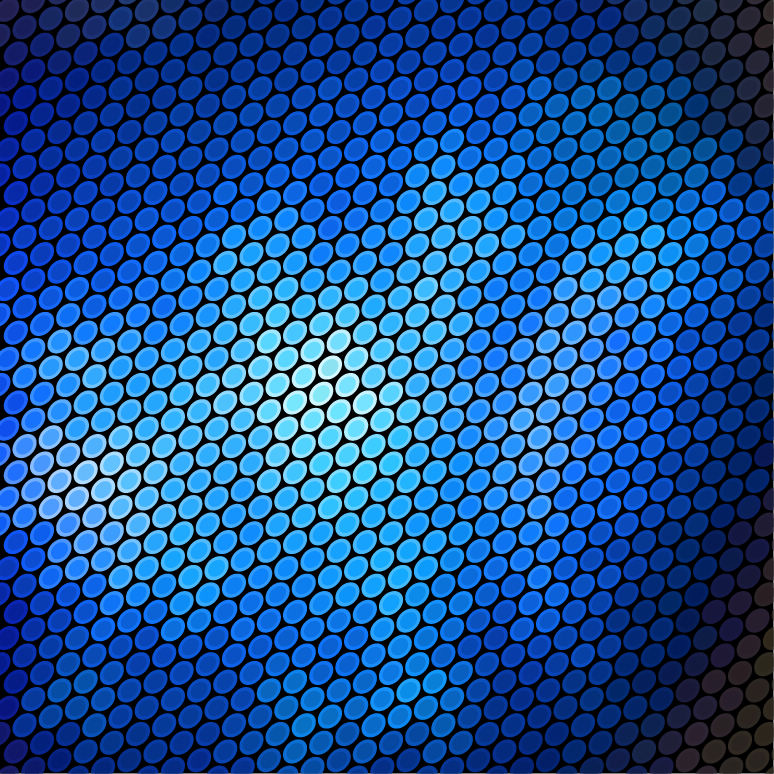 30 September to 2 October 2014. ProgramDay 1:TimeTopicsPresenters8:30 amRegistration, Tea / Coffee9:00 amWelcome and Introduction to the workshopJamil Khan andRick Middleton9:10 amOverview of wireless & communication systems for automation & manufacturingJamil Khan9:45 amWireless industrial control system – IPeter Edwin10:45 amTea11:00 amWireless industrial control system - IIPeter Edwin12:00 pmLUNCH1:00 pmDistributed control systems for automationRick Middleton3:10 pmTea / Coffee3:30 pmRadio link design and error correction techniques for reliable data transfer in noisy channelsDuy Ngo5:00 pmEnd of day oneDay 2:Day 2:TimeTopicsPresenters9:00amFundamentals of wireless communication systemsJamil Khan10:45 amTea11:00 amEmbedded wireless communication systems-IJamil Khan12:00 pmLunch1:00 pmEmbedded wireless communication systems-IIJamil Khan2:15 pmNetwork simulation techniques for wireless systems designJason Brown3:15 pmTea3:30 pmNetwork Simulation Lab -IJason Brown and Oliver Hulin5:00 pmEnd of day twoDay 3:Day 3:TimeTopicsPresenters9:00 amWireless sensor networks & Internet of ThingsJamil Khan10:00 amEmbedded wireless communication laboratory: IntroductionJamil Khan and Peter Turner10:45 amTea11:00 amIndustry Guest SpeakerTBA12:00 pmLunch1:00 pmEmbedded wireless laboratory -IPeter Turner and Oliver Hulin3:00 pmTea / Coffee3:15 pmEmbedded wireless laboratory -IIPeter Turner and Oliver Hulin5:30 pmEnd of day 3 & course